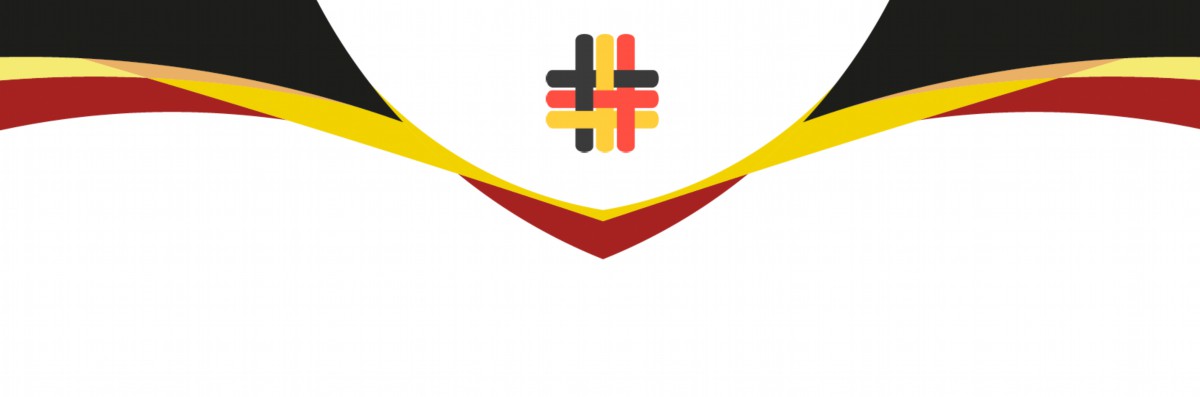 Ook in België wordt er Nederlands gesproken!Ziel dieses didaktischen Unterrichtsbausteins ist es, Schüler:innen im Rahmen des Niederländischunterrichts nicht nur mit dem Leben im Nachbarland Belgien vertraut zu machen, sondern auch die Eigentümlichkeiten und die Bedeutung der niederländischen Sprache in Belgien zu verdeutlichen. Die erste Einheit ist den Unterschieden zwischen den „nord-niederländischen“ und „flämischen“ Varianten der Sprache gewidmet. Es geht dabei um die Frage, ob die Sprache in beiden Gebieten identisch ist, und ob die Niederländer:innen und die Flam:innen einander verstehen können. Fokussiert wird zum Beispiel auf Diskrepanzen im Wortschatz und die abweichende Verwendung von Worten. Dem einführenden Teil folgen einige Übungen.Thema der zweiten Einheit ist die Frage, wie sich die niederländische Sprache im gegenwärtigen Flandern entwickelt. Welche Rollen spielen die Standardsprache, die Dialekte und die so genannte „Zwischensprache“ oder „Tussentaal“? Thema der dritten Einheit ist das Niederländische in Brüssel, welchen Stellenwert es unter den in der Hauptstadt gesprochenen Sprachen einnimmt und wie sich das Leben in einer mehrsprachigen Stadt gestaltet.Jahrgangsstufe: 			7 oder 8 (Ungefährer Richtwert)Sprachniveau: 			B1/B2Thema des Unterrichtsvorhabens: 	Ook in België wordt er Nederlands gesproken!EinheitEinheitStundenthema/InhaltKompetenzschwerpunktMedienMethoden/SozialformHet Nederlands in Vlaanderen vandaagSuS lesen zur Einführung einen Text über die heutigen Varianten des Niederländischen in Flandern. Zum Text müssen Fragen beantwortet werden.LeseverstehenText “Standaardtaal, tussentaal en dialect”EASuS bilden Kleingruppen und hören Audiofragmente, worin unterschiedliche Variante des Niederländischen gesprochen werden. Diese Varianten müssen die SuS danach beschreiben und vorstellen. (2b verweist auf eine Webseite, auf der alternative Übungen zum Thema Belgische Standaardtaal en Tussentaal angeboten werden.)HörverstehenAudiofragmenteGA und PräsentationSuS sehen ein Video, hören sich die unterschiedliche Positionen an und beantworten Fragen, um diese Positionen zu erörtern. Dann diskutieren sie über den eigenen Sprachgebrauch. (3b bietet eine Alternative zu dieser Übung.)Hörverstehen und SprechenVideofragmentUG, DebatteEinheitEinheitStundenthema/InhaltKompetenzschwerpunktMedienMethoden/SozialformHet Nederlands in BrusselSuS betrachten in Kleingruppen eine Grafik zu den gesprochenen Sprachen in Brüssel und äußern Vermutungen, welche Reihenfolge der Bedeutung sie haben. Die Antworten aus den Kleingruppen und die Auflösung werden dann klassikal besprochen.SuS füllen einen Lückentext aus.  Die Antworten werden dann klassikal besprochen.SprechenLeseverstehenGrafikenLückentextGA, UGEA, UGSuS bilden Kleingruppen und erstellen zwei Listen mit den Vor- und Nachteilen des Lebens in einer mehrsprachigen Stadt. Die Antworten aus den Kleingruppen werden anschließend mit Hilfe eines Gruppenpuzzels geteilt. SprechenVorlage ListenGASuS äußern Vermutungen, wo in Brüssel eher Niederländisch und wo Französisch gesprochen wird (z.B. am Bahnhof, auf der Post usw.) Anschließend schauen sie ein Video an. Waren die Vermutungen korrekt? Welche Schlüsse werden in dem Film gezogen?Die Klasse wird in zwei Gruppen geteilt und zwei verschiedene Texte werden gelesen (evt. kann dies zur Binnendifferenzierung genutzt werden, da der eine Text etwas umfangreicher als der andere ist). Anschließend erzählen die SuS den Inhalt des Textes in Partnerarbeit. SuS suchen auf der Webseite nederlandsoefeneninbrussel.be Aktivitäten, um Niederländisch zu üben. Sie suchen sich eine Aktivität aus und erzählen davon.Hörverstehen und SprechenLeseverstehen und  SprechenLeseverstehen und SprechenVideo “Hoe slecht is het gesteld met Nederlands in onze hoofdstad?”Text “Maandag Nederlandsdag”Text “Verdwijnt de Nederlandse taal in Brussel?”Webseite nederlandsoefeneninbrussel.beEA, GAEA, UG